Opening PrayerOld Business -May Meeting minutes were approved. New BusinessAdministrator Report-Chris Kolakovich/Kyle Burkholder Staffing/Enrollment: All positions are filled. Will be Looking for a band instructor. Mrs. Patterson will be on maternity leave until Nov. and Mrs. Hmurovich will be the  substitute.  Currently there are 390 students enrolled. 			Staff Professional Development: Teachers have started  a workshop. Smeckings (spelling?) workshop focuses on writing. Mrs. Shinanbarger is currently working on a new computer program.   		Theme for the Year: 1 thesolonians. 5:11  Therefore, Encourage one another and build one another up, as indeed you do.  Upcoming Events at IHM:  Meet the teacher is on 8/15 at 3 pm. Back to school night is on  8/23 at 6pm. On the first day of school we are having Mass outdoors. Class lists will be out this friday. Morning Assemby/Playground/SRO update:  Dismissal will be on blacktop as it used to be but asked to leave campus before 3:30pm. All this will be communicated soon.SRO status is still in a discussion phase.  All the safety protocols are still in place. School Messenger:There is a new program embedded with our power school. This  Program will let the school send an email blast or text. Will likely be set up for the first day of school.        b. 	 SC Items-Emily Campbell Welcome/Overview of SC (see handout from Archdiocese): Model of School Governance and Administration Approval of Bylaws: Still waiting on approval from Parish Council. Once they are approved they will be posted on google drive. Parish Counsel Updates: First meeting in 2 weeks. Community-Connectivity Committee:  Krista will reach out to Susan and Alissa to touch base on ideas and will return to the school commission next month to see if it's something worth pursuing.    4.   Committee ReportsPTO: no reportFinance Report: will meet next week. Safety Committee: Met on July 12. SROstill in the discussion phase. Discussed other projects. Reunification plan, Running drills,  panic button, how to address who has Key access,  Gaga pit was also discussed.  Discussed STop the bleeding training for Mrs. Dunn. Also discussed how to use  School Pass to its full potential.Athletic Committee: nothing to reportFacilities Committee: repairs to air conditioning and replacing carpet. Family Faith Committee: nothing to reportTechnology Committee: nothing to reportAcademic Standards: nothing to report5.   Strategic Planning OverviewReview of prior plan/first impressions Discussion of timeline and process: we will grade ourselves and see where we can improve.IHM School Commission Meeting AgendaIHM School Commission Meeting AgendaIHM School Commission Meeting Agenda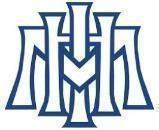 Immaculate Heart of MaryCatholic Grade SchoolIndianapolis, IndianaX  Chris KolakovichX Kyle BurkholderX  Andy Hazel  Amy MartinX  Anna Gilley☐  Frank OtteX  Matt LordX  Emily CampbellX  Jennifer CvarX  Krista RoseberryX Jenn Herrman ☐ Ruth Durbin☐ Claire Becker PTO☐ Julie Otte PTOX Mike Wessel FinanceTuesday, August 9, 2022School Library 6:30 pm StartAccess Code #1351Tuesday, August 9, 2022School Library 6:30 pm StartAccess Code #1351IHM Mission Statement - Immaculate Heart of Mary School provides an exceptional academic experience grounded in making God known, loved, and served.IHM Strategic Vision - At Immaculate Heart of Mary School, we “R” respectful, responsible, and reverent, grounded in a Christ-centered, Catholic community that is committed to the highest standards of academic excellence and dedicated to developing students’ emotional and spiritual well-being.